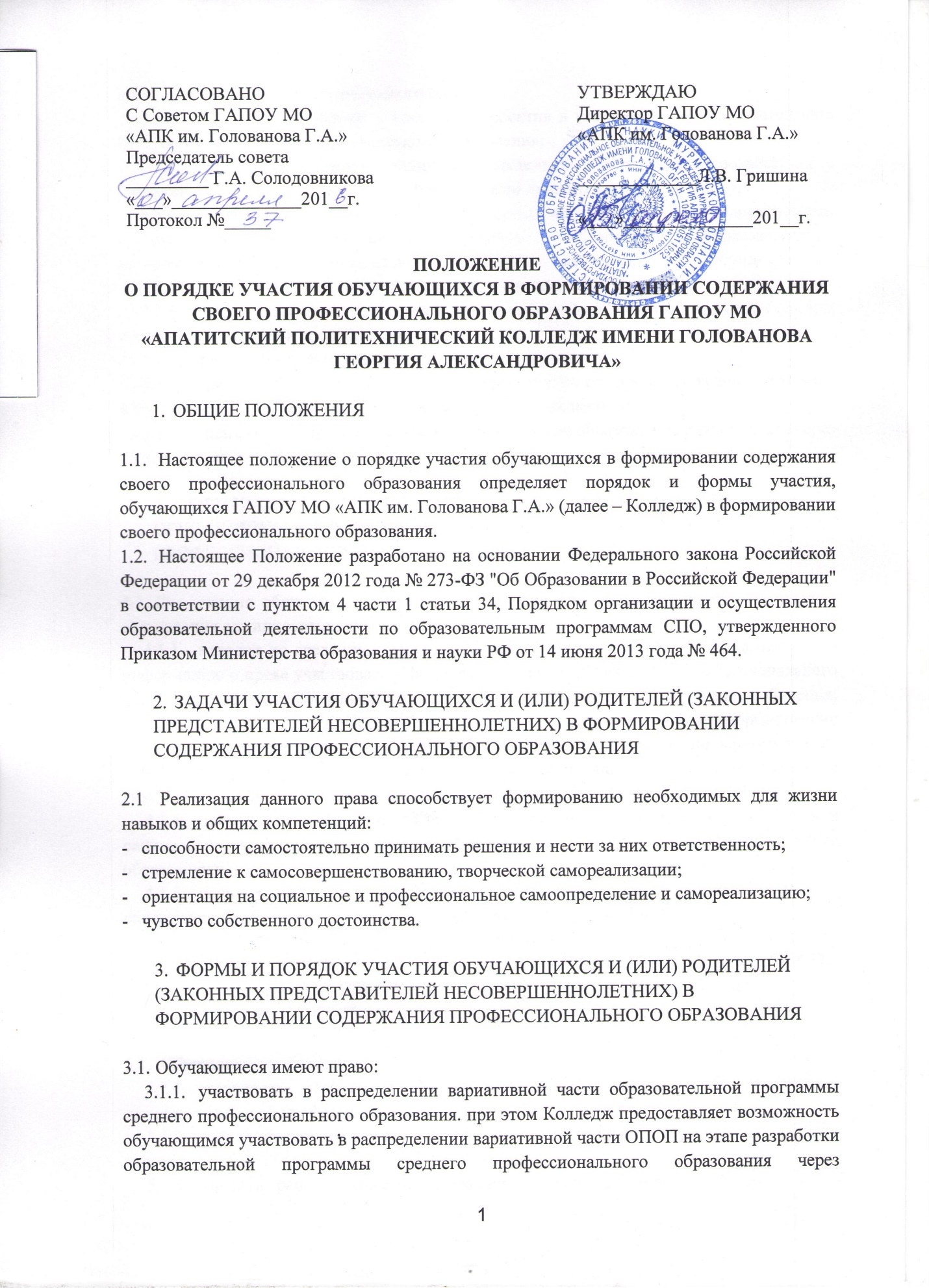 ПОЛОЖЕНИЕО ПОРЯДКЕ УЧАСТИЯ ОБУЧАЮЩИХСЯ В ФОРМИРОВАНИИ СОДЕРЖАНИЯ СВОЕГО ПРОФЕССИОНАЛЬНОГО ОБРАЗОВАНИЯ ГАПОУ МО «АПАТИТСКИЙ ПОЛИТЕХНИЧЕСКИЙ КОЛЛЕДЖ ИМЕНИ ГОЛОВАНОВА ГЕОРГИЯ АЛЕКСАНДРОВИЧА»ОБЩИЕ ПОЛОЖЕНИЯНастоящее положение о порядке участия обучающихся в формировании содержания своего профессионального образования определяет порядок и формы участия, обучающихся ГАПОУ МО «АПК им. Голованова Г.А.» (далее – Колледж) в формировании своего профессионального образования.Настоящее Положение разработано на основании Федерального закона Российской Федерации от 29 декабря 2012 года № 273-ФЗ "Об Образовании в Российской Федерации" в соответствии с пунктом 4 части 1 статьи 34, Порядком организации и осуществления образовательной деятельности по образовательным программам СПО, утвержденного Приказом Министерства образования и науки РФ от 14 июня 2013 года № 464.ЗАДАЧИ УЧАСТИЯ ОБУЧАЮЩИХСЯ И (ИЛИ) РОДИТЕЛЕЙ (ЗАКОННЫХ ПРЕДСТАВИТЕЛЕЙ НЕСОВЕРШЕННОЛЕТНИХ) В ФОРМИРОВАНИИ СОДЕРЖАНИЯ ПРОФЕССИОНАЛЬНОГО ОБРАЗОВАНИЯРеализация данного права способствует формированию необходимых для жизни навыков и общих компетенций:способности самостоятельно принимать решения и нести за них ответственность;стремление к самосовершенствованию, творческой самореализации;ориентация на социальное и профессиональное самоопределение и самореализацию;чувство собственного достоинства.ФОРМЫ И ПОРЯДОК УЧАСТИЯ ОБУЧАЮЩИХСЯ И (ИЛИ) РОДИТЕЛЕЙ (ЗАКОННЫХ ПРЕДСТАВИТЕЛЕЙ НЕСОВЕРШЕННОЛЕТНИХ) В ФОРМИРОВАНИИ СОДЕРЖАНИЯ ПРОФЕССИОНАЛЬНОГО ОБРАЗОВАНИЯОбучающиеся имеют право:участвовать в распределении вариативной части образовательной программы среднего профессионального образования. при этом Колледж предоставляет возможность обучающимся участвовать в распределении вариативной части ОПОП на этапе разработки образовательной программы среднего профессионального образования через анкетирование и работу студенческого совета;вносить предложения о внесении корректив в утвержденную образовательную программу среднего профессионального образования;участвовать в формировании образовательной программы в соответствии с Положением об организации учебного процесса по индивидуальному графику;изучать дисциплины, междисциплинарные курсы, профессиональные модули, преподаваемые в Колледже, не предусмотренные учебным планом образовательной программы среднего профессионального образования, которые осваивают обучающиеся;предлагать тематику курсовых и дипломных работ (проектов);предлагать формы проведения аудиторных и внеаудиторных занятий с учетом своих возможностей и способностей;предлагать формы самостоятельной работы;при изучении дисциплины, МДК, ПМ использовать любой доступный материал, в том числе выходящий за пределы программ и учебных пособий;оценивать содержание, качество и организацию образовательного процесса через официальный сайт Колледжа.ОБЯЗАННОСТИ АДМИНИСТРАЦИИ КОЛЛЕДЖА ПО РЕАЛИЗАЦИИ ПРАВ ОБУЧАЮЩИХСЯ В ФОРМИРОВАНИИ СОДЕРЖАНИЯ СВОЕГО ПРОФЕССИОНАЛЬНОГО ОБРАЗОВАНИЯДля участия обучающихся в формировании содержания своего профессионального образования администрация колледжа:доводит до сведения обучающихся и их родителей (законных представителей) информацию о праве участвовать в формировании содержания своего профессионального образования во время поступления и проводит разъяснительные работы в период обучения;стимулирует активность обучающихся в этом направлении через формирование положительного отношения среди педагогов и обучающихся к реализации данного права;проводит индивидуальную работу с обучающимися, которые намерены участвовать в формировании содержания своего профессионального образования;проводит с обучающимися заседания, на которых обсуждаются законность и рациональность предложенных изменений, дополнений в содержание профессионального образования;осуществляет постоянный контроль за ходом внесения предложений в содержание профессионального образования принятых предложений.ОБЯЗАННОСТИ ОБУЧАЮЩИХСЯ, РЕАЛИЗУЮЩИХ ПРАВО УЧАСТВОВАТЬ В ФОРМИРОВАНИИ СОДЕРЖАНИЯ СВОЕГО ПРОФЕССИОНАЛЬНОГО ОБРАЗОВАНИЯ И СЛУЧАИ ОГРАНИЧЕНИЯ ПРАВАОбучающиеся обязаны:выполнять требования федерального государственного образовательного стандарта среднего профессионального образования;своевременно выполнять задания, предусмотренные утвержденным учебным планом;вносить рациональные предложения по формированию содержания своего профессионального образования.Ограничение права участия обучающихся Колледжа в формировании содержания своего профессионального образования возможно в следующих случаях (ст.34 п.4 ФЗ «Об образовании в Российской Федерации):осуществление данного права препятствуют реализации федеральных государственных образовательных стандартов среднего профессионального образования;обучающиеся осваивают образовательные программы среднего профессионального образования в рамках договора о целевом обучении.СОГЛАСОВАНОС Советом ГАПОУ МО«АПК им. Голованова Г.А.»Председатель совета_________ Г.А. Солодовникова«___»______________201__г.Протокол №_____УТВЕРЖДАЮДиректор ГАПОУ МО«АПК им. Голованова Г.А.»_____________Л.В. Гришина«___»______________201__г.